Аналитическая частьОценка системы управления организациейУправление школой осуществляется на принципах единоначалия и самоуправления.Органы управления, действующие в школе:Ссылка на сайт школы: https://voschk-psh.edu.yar.ru/Обучающиеся, состоящие на разных видах учета (в процентах):На внутришкольном контроле обучающихся нет. На конец 2023 года неуспевающих нет.Психолого-педагогический консилиум также осуществляет деятельность  по созданию оптимальных условий обучения, развития, социализации и адаптации обучающихся, в том числе для обучающихся с ОВЗ, количество которых за два года не изменилось.Оценка деятельности: по итогам 2023 года система управления школой оценивается как эффективная, позволяющая учесть мнение работников и всех участников образовательных отношений. В следующем году изменение системы управления не планируется.II. Образовательная деятельностьОбразовательная деятельность в школе организуется в соответствии с Федеральным законом от 29.12.2012 № 273-ФЗ «Об образовании в Российской Федерации», ФГОС дошкольного, начального общего и основного общего образования, ФОП начального общего и основного общего образования, основными образовательными программами по уровням, включая учебные планы, годовые календарные графики, расписанием занятий. При этом содержание и планируемые результаты разработанных образовательных организацией ООП НОО и ООО не ниже соответствующих содержания и планируемых результатов ФОП НОО и ООО. С 01.01.2022 года школа функционирует в соответствии с требованиями СП 2.4.3648-20 «Санитарно-эпидемиологические требования к организациям воспитания и обучения, отдыха и оздоровления детей и молодежи», а с 01.03.2021 — дополнительно с требованиями СанПиН 1.2.3685-21 «Гигиенические нормативы и требования к обеспечению безопасности и (или) безвредности для человека факторов среды обитания». Школа реализует следующие программы:На ступени дошкольного образования:Основную образовательную программу дошкольного образования;На ступени начального общего образования:Основную образовательную программу начального общего образования;На ступени основного общего образования:Основная образовательная программа основного общего образования.С 01.09.2022 организовано обучение в 1 и 5 классах, с 01.09.2023 г. в 1 - 4 и 5 – 7 классах по ООП, разработанным по обновленным ФГОС НОО и ООО. Анализ текущих достижений показал, что обучающиеся не почувствовали переход. Результаты 2023 года сопоставимы с результатами прошлого и позапрошлого годов. Учителя отмечают, что им стало проще оформлять тематическое планирование в рабочих программах по учебным предметам, так как планируемые результаты по ФГОС стали конкретнее и с ними удобнее работать.Центр «Точка роста», созданный в рамках федерального проекта «Современная школа» национального проекта «Образование» в 2022 г., обеспечивает повышение охвата обучающихся программами основного общего и дополнительного образования естественнонаучной и технологической направленностей с использованием современного оборудования. «Точка роста» продолжает функционировать, являясь частью образовательной среды общеобразовательной организации, на базе которой осуществляется:преподавание учебных предметов из предметных областей «Естественнонаучные предметы», «Естественные науки», «Обществознание и естествознание», «Математика и информатика», «Технология»;внеурочная деятельность для поддержки изучения предметов естественнонаучной и технологической направленностей;дополнительное образование детей по программам естественнонаучной и технической направленностей;проведение внеклассных мероприятий для обучающихся.Для осуществления методической работы в школе продолжается работа Профессионального обучающегося сообщества (ПОС), созданного в 2021 году. ПОС обеспечивает включение педагогов в деятельность муниципальных педагогической и методической лабораторий, создает среду сотрудничества, в которой учителя могут свободно обмениваться проблемами и способами их решения, ставить цели по улучшения своих собственных процессов преподавания, результатом достижения которых становится улучшение образовательных результатов их учеников. Педагоги чаще стали применять групповую форму работы при проведении уроков и внеклассных мероприятий. Отработаны приемы работы с текстом на всех уроках в начальной и основной школе. Реализуются учебные программы «Функциональная грамотность» в начальной школе и 5 – 7 классах. Педагогами школы используется центр «Точка роста» как ресурс для повышения качества обучения по предметам естественнонаучной и технологической направленности. В результате улучшилась учебная мотивация обучающихся. В целях усиления защиты прав ребенка, прав обучающихся в образовательном учреждении в школе работает уполномоченный по правам ребенка. Для осуществления деятельности по профилактике безнадзорности и правонарушений несовершеннолетних работает психолого-педагогический консилиум. С целью создания благоприятного климата в коллективе, предупреждения отклонений в развитии или поведении ребёнка, а также помощи в сложных ситуациях, обучения обучающихся навыкам управления стрессом занятия проводит педагог – психолог. Школа ведет работу по формированию здорового образа жизни и реализации технологий сбережения здоровья с применением кинезиологических упражнений в начале занятий. Учителя проводят совместно с обучающимися физкультминутки, гимнастику для глаз, обеспечивается контроль за осанкой, в том числе во время письма, рисования и использования электронных средств обучения.Формой организации учебной деятельности является урок. Формами организации внеурочной деятельности являются: экскурсии, факультативы, кружки,  студии, акции, проекты, линейки, праздники, беседы, классные часы, игры, квесты. Форма получения образования – очная.Рабочие программы учебных предметов, курсов, по всем предметам учебного плана соответствуют требованиям ФГОС., а с 1 сентября 2023 г. – ФООП.Разработаны индивидуальные учебные планы для обучающихся с ОВЗ: 5 класса (ЗПР), 6 класса  (ЗПР) и 8 класса (ЗПР).С 1 сентября 2023 г. на ступени начального общего образования 2 и 3 классы и основного общего образования 5 и 6 классы объединены в классы - комплекты, наполнение которых соответствует требованиям СанПиН. Обучение в разновозрастных группах осуществляется в соответствии со следующей структурой: урок состоит из четко выраженных этапов (работа учащихся под руководством учителя и их самостоятельная работа). Практикуется объединение классов для совместной деятельности.Продолжительность учебного года составляет для 1 класса – 33 учебные недели, 2 - 9 классов – 34 учебные недели. Продолжительность каникул в течение учебного года составляет не менее 30 календарных дней, летом – не менее 8 недель. Для обучающихся в 1 классе в феврале устанавливаются дополнительные недельные каникулы. Сроки и продолжительность каникул в каждом учебном году определяются годовыми календарными учебными графиками.В школе реализуется Рабочая программа воспитания на ступенях дошкольного, начального и основного общего образования. Для реализации Программы разработаны планы мероприятий, которые реализованы в полном объеме. В практику работы введено обсуждение  всем коллективом форм проведения общешкольных мероприятий, подключая к этому и детей старших классов. В рамках воспитательной работы школа:1) реализует воспитательные возможности педагогов, поддерживает традиции коллективного планирования, организации, проведения и анализа воспитательных мероприятий;2) реализует потенциал классного руководства в воспитании школьников, поддерживает активное участие классных сообществ в жизни школы;3) вовлекает школьников в кружки, клубы, студии и иные объединения, работающие по школьным программам внеурочной деятельности, реализовывает их воспитательные возможности;4) использует в воспитании детей возможности школьного урока, поддерживает использование на уроках интерактивных форм занятий с учащимися;5) поддерживает ученическое самоуправление — как на уровне школы, так и на уровне классных сообществ;6) поддерживает деятельность функционирующих на базе школы детских общественных объединений и организаций — например, школьного спортивного клуба «Энергия», волонтерского отряда «Сделаем!».7) организует для школьников экскурсии, походы и реализует их воспитательный потенциал;8) организует профориентационную работу со школьниками;9) развивает предметно-эстетическую среду школы и реализует ее воспитательные возможности;10) организует работу с семьями школьников, их родителями или законными представителями, направленную на совместное решение проблем личностного развития детей.Образовательная деятельность в дошкольной разновозрастной группе организована в соответствии с Федеральным законом от  № 273-ФЗ «Об образовании в Российской Федерации», Приказом Минобрнауки России от  N 1155 (ред. от ) "Об утверждении федерального государственного образовательного стандарта дошкольного образования", Приказом Министерства просвещения РФ от  № 1028 "Об утверждении федеральной образовательной программы дошкольного образования", а также в соответствии с требованиями СП 2.4.3648-20 «Санитарно-эпидемиологические требования к организациям воспитания и обучения, отдыха и оздоровления детей и молодежи», с требованиями СанПиН 1.2.3685-21 «Гигиенические нормативы и требования к обеспечению безопасности и (или) безвредности для человека факторов среды обитания». До 31.08.2023 года образовательная деятельность в дошкольной группе осуществлялась в соответствии с Основной образовательной программой дошкольного образования, календарно-тематическим планом, расписанием образовательной деятельности, режимом и распорядком дня. Программа была разработана с учетом образовательной программы дошкольного образования «От рождения до школы» (под редакцией Н.Е. Вераксы, Т.С. Комаровой, М.А. Васильевой. – М:МОЗАИКА - СИНТЕЗ, 2014). Образовательная деятельность велась на русском языке, в очной форме.Согласно дорожной карте внедрения ФОП ДО в образовательный процесс Учреждения (утвержденной приказом МБОУ Вощиковской ОШ имени А. И. Королёва  от 11. 01..2023 г. № 1), был составлен план-график по переходу дошкольной группы на реализацию ФОП ДО. В план-график были включены мероприятия, рекомендованные Минпросвещения. На базе МБОУ Вощиковской ОШ была создана рабочая группа по приведению ОП ДО в соответствие с ФОП ДО. Была проведена промежуточная оценка степени соответствия РППС дошкольной группы требованиям ФГОС ДО, ФОП ДО и рекомендациям Минпросвещения. В ходе контроля было выявлено: созданная РППС в дошкольной группе требует преобразования, а также необходимо дополнить РППС современными развивающими пособиями и игрушками. На основе результатов проведённого анализа РППС педагог дошкольной группы разработала план развития РППС на 2023 - 2024 учебный год. Педагог приняла участие в районном педагогическом марафоне «Построение развивающей предметно-пространственной среды для детской активности», который реализуется с сентября 2023 года по май 2024 года. Осуществляя современные подходы к совершенствованию РППС, а также в соответствии с требованиями к РППС на основе ФГОС ДО, образовательная среда дошкольной группы была дополнена новыми играми, игрушками, пособиями, оформлена «Стена приветствия», «Правила нашей группы», «Стена творчества». В центре сюжетно-ролевых игр изготовлен коллаж с семейными фотографиями, в технологии «умный пол» оформлена игра «Крестики –нолики», «Умная дорожка». В спальной комнате появился уголок уединения, на стене - нейрогимнастика для детей «Цветные ладошки», карточки с заданиями по нейрогимнастике. В центре конструирования оформлены фотографии детей с удачными постройками из различных видов конструкторов. Игровой материал систематизирован и дополнен, обновлён в соответствии с тематикой развивающих центров, игровое пространство группы расширено для более свободного перемещения и деятельности детей. В разновозрастной дошкольной группе РППС обладает свойствами открытой системы и выполняет образовательную, развивающую, воспитывающую, стимулирующую функции. С 1 сентября 2023 года в дошкольной группе реализуется образовательная программа дошкольного образования МДОУ Вощиковской ОШ имени А. И. Королёва, которая определяет содержание и организацию образовательной деятельности, обеспечивает развитие личности детей дошкольного возраста в различных видах общения и деятельности с учетом их возрастных, индивидуальных, психологических и физиологических особенностей., Программа реализуется в работе с детьми в возрасте от 1 года 6 месяцев до 7 лет. В ходе образовательного процесса реализуются следующие парциальные программы: «Программа художественного воспитания, обучения и развития детей 2-7 лет» - «Цветные ладошки» И.А.Лыковой, программа по конструированию «Умные пальчики» И.А. Лыковой, программа «Обучение грамоте детей дошкольного возраста» Н. В. Нищевой, программа по патриотическому воспитанию «Приобщение детей к истокам русской народной культуры» О.А. Князевой,  М.Д. Маханевой,  Педагог дошкольной группы  являлась участником РМО, в ходе которых педагоги дошкольных учреждений города Пошехонье транслировали  практический опыт по вопросам формирования основ функциональной грамотности,  а также опыт по внедрению современных педагогических технологий в работу ДОУ. Частично данные технологии нашли применение в воспитательно-образовательном процессе дошкольной группы. В течение учебного года педагог дошкольной группы продолжала изучение теории и практики применения современных образовательных технологий, приёмов в работе воспитателя, а так же особенности построения РППС в разновозрастной группе в соответствие с новыми требованиями; обменивалась опытом с педагогами других дошкольных учреждений.Особенности контингента обучающихся и дошкольников на 30.12.2023 года:Контингент обучающихся и дошкольников за 2 года:Контингент обучающихся с ОВЗ за 2 года:Оценка образовательной деятельности: Образовательная деятельность в школе осуществляется в режиме стабильного функционирования. По сравнению с прошлым годом прослеживается уменьшение контингента обучающихся на 32%, количество дошкольников осталось на одном уровне. В связи с переходом обучающихся из 4 класса в 5-й количество обучающихся с ОВЗ в начальной школе не стало, в основной школе не изменилось, по школе осталось стабильным. Содержание и качество подготовки обучающихсяРезультаты педагогической диагностики по изучению освоения программного содержания воспитанниками подготовительной к школе подгруппы (2022 г.) и старшей группы (2023 г.) (средний балл). Процент освоения обучающимися ФГОС за 2 годаПроцент обучающихся, успевающих на «4» и «5»  и успевающих на «отлично» за 2 годаСравнение относительных средних баллов ГИА 2023 по русскому языку, математике, географии и обществознанию с относительными средними баллами по регионуРезультаты итогового собеседования по русскому языкуСравнение качества ВПР за 2 года (в процентах)Не справились с ВПР в 2023 году (в процентах)Сравнение средних процентов количества обучающихся, не справившихся с ВПР по предметам основной школы за 2 годаСравнение средних процентов несоответствия отметок по предметам за ВПР  за 2 годаСравнение успеваемости («2», «3», «4», «5») по предметам за ВПР в 2023 г. ОУ, МР, Регион (в процентах)Сравнение относительного среднего балла по предметам за ВПР в 2023 г. (ОУ, МР, Регион)Победители и призеры Всероссийской олимпиады школьников (в процентах к общему количеству обучающихся за 2 года)Оценка содержания и качества подготовки обучающихся: Все обучающиеся школы выполнили ФГОС. Этому способствовала целенаправленная работа педагогического коллектива с обучающимися, имеющими низкий уровень мотивации. Процент обучающихся, окончивших учебный год на «4» и «5», незначительно увеличился. На 1 процент снизилось количество отличников.  По результатам ГИА относительный средний балл по математике, русскому языку и географии выше относительного среднего балла по региону, по обществознанию - ниже.Повышение качества ВПР или стабильность результатов, а также соответствие отметок  наблюдается по всем предметам во всех классах с 4-го по 8-й у большинства обучающихся. Не подтвердили отметки по 1 обучающемуся 5-го класса по русскому и биологии (понижение), 6-го класса по математике (повышение), 7-го класса по русскому языку и математике (понижение), по физике (повышение), 8-го класса по русскому и обществознанию (понижение).  Не справились с ВПР по русскому языку и истории по 1 обучающемуся в 6-м классе. В среднем за 2 года наметилась тенденция соответствия отметок за ВПР отметкам по текущей успеваемости по более половины предметам. Относительный средний балл за ВПР по всем предметам – 1,1.Сравнение успеваемости (количество «4» и «5») по школе, муниципальному району и региону показало результаты выше по русскому языку в 5, 6, 8 классах, математике в 4-7 классах, окружающему миру в 4 классе, географии в 6 классе.По итогам ВсОШ наблюдается снижение количества участников, в том числе победителей и призеров как муниципального этапа, так и школьного. В региональном этапе не участвовали.Участие воспитанников дошкольной группы в районных конкурсах, фестивалях:Участие обучающихся в интернет-проектах, конкурсах:IV.Востребованность выпускников школыТрудоустройство выпускниковВсе выпускники школы 2023г. продолжили обучение в учреждениях профессионального образования: четверо – г. Рыбинска, трое -  г. Ярославля.V. Качество кадрового составаВсего педагогов в школе – 7: 6 учителей и 1 воспитатель дошкольной группы. Соотношение обучающихся  и учителей: 4/1, воспитанников и воспитателей: 6/1. Среди педагогов имеют высшее образование – 100%, первую категорию – 100%. В 2022 - 2023 году подтвердил категорию 1 педагог. Педагоги имеют стаж работы:от 5 до 20 лет – 2от 20 до 30 лет – 1более 30 лет – 4Курсовая подготовка педагоговУчастие педагогов в методической работеОценка качества кадрового состава: Все педагоги школы принимают активное участие в методической работе на уровне школы, остается стабильным проведение открытые уроков на муниципальном уровне. С 2021 г. по  2023 г. 100% педагогов  прошли курсовую подготовку. Все педагоги имеют квалификационные категории, прошли диагностику предметных и методических компетенций, по результатам которых разработали планы индивидуального профессионального развития. Этому способствовало обеспечение стимулирования педагогов со стороны администрации школы, а также поддержка специалистов управления образования. Таким образом, 100 % педагогов были включены в активные формы взаимодействия и саморазвития, что являлось целевым показателем программы перехода школы в эффективный режим работы.VI. Учебно-методическое, библиотечно-информационное обеспечениеОценка:В сравнении с предыдущим годом количество учебников уменьшилось. Поступило 90 экземпляров, выбыло (списано) 827. Все учебники соответствуют федеральному перечню. Методическая литература по всем предметам имеется у педагогов в личных библиотеках.Содержание школьного сайта соответствует требованиям статьи 29 Федерального закона № 273-ФЗ «Об образовании в Российской Федерации».VII. Материально-техническая базаПроизведены:- ремонт компьютерной техники, - замена освещения в здании школы, - ремонт помещений в дошкольной группе: спальной, игровой, туалетов, раздевалки, - замена отопительного котла в котельной школыПриобретены: - надувной костюм всадника для проведения праздников и спектаклей, - игры для дошкольной группы, - географические настенные карты, - ракетки для настольного тенниса. VIII.Функционирование внутренней системы качества образованияВнутренняя система оценки качества образования разработана и функционирует. В 2021 году были внесены изменения в Положение о ВСОКО в связи с введением в образовательный процесс мероприятий по формированию у обучающихся функциональной грамотности. В настоящее время эти мероприятия актуальны.В апреле 2023 года было проведено анкетирование родителей по удовлетворенности качеством образовательных услуг в школе и дошкольной группе. По результатам анкетирования родителей воспитанников дошкольной группы «Удовлетворённость родителей работой дошкольной группы»: 100%  родителей  удовлетворены  уходом, воспитанием и обучением, которое  получают  их дети в дошкольной группе, 100% родителей удовлетворены организацией праздничных мероприятий  в этом году, 100% родителей устраивает качество питания в детском саду, 17% - частично удовлетворены материально-техническим обеспечением группы, большинство родителей являются активными участниками сообщества дошкольной группы в соц.сетях, лишь 24 % родителей периодически участвуют в работе сообщества. Не все родители принимают участие в тематических выставках, более активны 67% родителей.  В создании тематических мини-музеев, организованных педагогом, участвуют все родители – это 100%, 67% родителей оказывают помощь в ремонте помещений детского сада и благоустройстве территории детского сада.По результатам анкетирования в школе 69% родителей обучающихся считают показателем качества образования глубокие знания, умения и навыки учащихся, 31% - социальную успешность выпускника школы в дальнейшей жизни.По вопросу эмоциональной атмосферы в школе 93% родителей согласны с тем, что  педагоги справедливы по отношению к их ребенку, у детей складываются нормальные взаимоотношения с педагогами и одноклассниками, администрация и педагоги прислушиваются к родительскому мнению и учитывают его. 15% родителей считают, что педагоги не учитывают индивидуальные особенности их ребенка, в то время как 85% родителей с ними не согласны. Так же 93% родителей высказали свою точку зрения о том, что педагоги на высоком профессиональном уровне выполняют свои обязанности и заслуживают уважения среди детей. Образовательный процесс ориентирован на уровень развития детей – так ответили 93% родителей, детям предоставлена возможность выбирать содержание образования (дополнительные курсы, факультативы, профили и др.) – 85% родителей, 77% опрошенных согласны с тем, что их дети с пользой посещают кружки, секции и факультативы в школе. Качеством условий обучения – МТБ, наличием учебников и дополнительной литературы в школьной библиотеке,  использованием на уроках современных технических средств обучения (интерактивная доска, компьютер и др.), эстетическим оформлением здания школы, а также качеством школьного питания, - родители удовлетворены на 100%. Лишь 1 родитель (7%) не согласен с тем, что пришкольная территория благоустроена и оснащена всем необходимым. По вопросу качества управления школой 100% родителей считают, что администрация качественно осуществляет функции по управлению; Устав, правила внутреннего распорядка школы, другие нормативные правовые акты, регламентирующие организацию образовательного и воспитательного процессов, принимаются и изменяются с учетом мнения родителей и учащихся; для решения задач обучения и воспитания школа удачно сотрудничает с другими организациями, другими ОО; родители и учащиеся – полноправные участники образовательного процесса, в т. ч. и процесса управления школой и школа имеет имидж престижной образовательной организации. По вопросу информирования родителей и учащихся 100% опрошенных считают, что педагоги своевременно информируют родителей об успеваемости и поведении ребенка, событиях в жизни школы, родители всегда могут обратиться в школу за квалифицированным советом и консультацией к администрации ОО, классному руководителю, психологу. Показатели деятельности дошкольной группыМБОУ Вощиковской ОШ имени А.И. Королева, подлежащей самообследованию, за 2023 год
Показатели деятельности МБОУ Вощиковской ОШ имени А.И. Королева,подлежащей самообследованию, за 2023 год (на 31.12.2023 г.)
Анализ показателей указывает на то, что школа имеет достаточную инфраструктуру, которая соответствует требованиям СП 2.4.3648-20 «Санитарно-эпидемиологические требования к организациям воспитания и обучения, отдыха и оздоровления детей и молодежи» и позволяет реализовывать образовательные программы в полном объеме в соответствии с ФГОС общего образования.Школа укомплектована достаточным количеством педагогических работников, которые имеют высокую квалификацию и регулярно проходят курсы повышения квалификации, что позволяет обеспечивать стабильных качественных результатов образовательных достижений обучающихся.Наименование органаФункцииДиректорКонтролирует работу и обеспечивает эффективное взаимодействие структурных подразделений организации, утверждает штатное расписание, отчетные документы организации, осуществляет общее руководство ШколойУправляющий советРассматривает вопросы:развития образовательной организации;финансово-хозяйственной деятельности;материально-технического обеспечения.Педагогический советОсуществляет текущее руководство образовательной деятельностью Школы, в том числе рассматривает вопросы:развития образовательных услуг;регламентации образовательных отношений;разработки образовательных программ;выбора учебников, учебных пособий, средств обучения и воспитания;материально-технического обеспечения образовательного процесса;аттестации, повышения квалификации педагогических работников;координации деятельности методических объединений.Общее собрание трудового коллективаРеализует право работников участвовать в управлении образовательной организацией, в том числе:участвовать в разработке и принятии коллективного договора, Правил трудового распорядка, изменений и дополнений к ним;принимать локальные акты, которые регламентируют деятельность образовательной организации и связаны с правами и обязанностями работников;разрешать конфликтные ситуации между работниками и администрацией образовательной организации;вносить предложения по корректировке плана мероприятий организации, совершенствованию ее работы и развитию материальной базы.СтупеньКоличество обучающихсяВ том числе обучающихся с ОВЗ/инвалидовКоличество мальчиков/девочекНачальное общее образование60/06/0Основное общее образование164/15/11Дошкольное образование70/05/2Год% прошедших итоговое собеседование202210020231004 класс5 класс6 класс7 класс8 классРусский язык 4 классМатематика 4 классРусский 5 классМатематика 5 классРусский язык 6 классРусский язык 6 классМатематика 6 классРусский язык 7 классРусский язык 7 классМатематика 7 классРусский язык 8 классМатематика 8 классМатематика 8 классОкружающий мир 4 классБиология 5 классБиология 5 классГеография 6 классОбществознание 6 классОбществознание 6 классГеография 7 классАнглийский язык 7 классАнглийский язык 7 классФизика 8 классОбществознание 8 классОбществознание 8 классРусский языкМатематикаОкружающий мирБиологияИсторияАнглийский языкФизикаГеографияШкольный уровеньМуниципальный уровеньРегиональный уровеньГодИнтернет-проектыКоличество участниковКоличество победителей/призеров2023Районный шашечный турнир «Мастера шашек»10/02023Районный фестиваль детского и юношеского художественного творчества «Золотая лесенка», конкурс театрального искусства «Верю»10/12023Районная интеллектуальная игра среди старших дошкольников «Умники и Умницы»10/0ГодИнтернет-проекты, конкурсыКоличество участниковКоличество победителей/призеров2023Творческий интернет – проект «Подросток и закон»60/32023Всероссийский конкурс сочинений «Без срока давности»11/02023Всероссийский образовательный проект в сфере цифровой экономики «Урок цифры»100/02023Природоохранный конкурс-выставка «Живи, елочка!»61/12023Акция «Прорыв Блокады 8060/02023Конкурс «Золотая лесенка». «Мой дом. Мой город. Моя страна»70/32023Конкурс «Золотая лесенка». «Пошехонский сувенир»60/22023Конкурс детского творчества «Помни, каждый гражданин: спасения номер – 01!»»60/02023Региональный ресурсный центр ЯО по ПДДТТ. Акция «Жизнь без ДТП»60/0«Безопасное электричество»60/0Год выпускаВсего выпускниковСреднее профессиональное образованиеНачальное профессиональное образование10 класс2022440020237700202120222023Участие в педагогических советах100%100%100%Участие педагогов в методических совещаниях и семинарах100%100%100%Проведение открытых уроков и занятий60%100%28%Открытые уроки и занятия на муниципальном уровне10%22%28%Всего в библиотеке:20222023Художественная литература11691169Методическая литература1818Электронные пособия7070Учебники28962159Плакаты1717№ п/пПоказателиЕдиница измерения1.Образовательная деятельность1.1Общая численность воспитанников, осваивающих образовательную программу дошкольного образования, в том числе:7 человек1.1.1В режиме полного дня (8-12 часов)7 человек1.1.2В режиме кратковременного пребывания (3-5 часов)0 человек1.1.3В семейной дошкольной группе0 человек1.1.4В форме семейного образования с психолого-педагогическим сопровождением на базе дошкольной образовательной организации0 человек1.2Общая численность воспитанников в возрасте до 3 лет0 человек1.3Общая численность воспитанников в возрасте от 3 до 8 лет6 человек1.4Численность/удельный вес численности воспитанников в общей численности воспитанников, получающих услуги присмотра и ухода:1.4.1В режиме полного дня (8-12 часов)7 человек/100 %1.4.2В режиме продленного дня (12-14 часов)0 человек/0 %1.4.3В режиме круглосуточного пребывания0 человек/0 %1.5Численность/удельный вес численности воспитанников с ограниченными возможностями здоровья в общей численности воспитанников, получающих услуги:0 человек/0 %1.5.1По коррекции недостатков в физическом и (или) психическом развитии0 человек/0 %1.5.2По освоению образовательной программы дошкольного образования0 человек/0 %1.5.3По присмотру и уходу0 человек/0 %1.6Средний показатель пропущенных дней при посещении дошкольной образовательной организации по болезни на одного воспитанника61 день1.7Общая численность педагогических работников, в том числе:1 человека1.7.1Численность/удельный вес численности педагогических работников, имеющих высшее образование1 человек/100 %1.7.2Численность/удельный вес численности педагогических работников, имеющих высшее образование педагогической направленности (профиля)1 человек/100%1.7.3Численность/удельный вес численности педагогических работников, имеющих среднее профессиональное образование0 человек/0 %1.7.4Численность/удельный вес численности педагогических работников, имеющих среднее профессиональное образование педагогической направленности (профиля)0 человек/0 %1.8Численность/удельный вес численности педагогических работников, которым по результатам аттестации присвоена квалификационная категория, в общей численности педагогических работников, в том числе:1 человек/100%1.8.1Высшая0 человек/0 %1.8.2Первая1 человек/100%1.9Численность/удельный вес численности педагогических работников в общей численности педагогических работников, педагогический стаж работы которых составляет:человек/%1.9.1До 5 лет0 человек/0 %1.9.2Свыше 30 лет0 человек/0 %1.10Численность/удельный вес численности педагогических работников в общей численности педагогических работников в возрасте до 30 лет0 человек/0 %1.11Численность/удельный вес численности педагогических работников в общей численности педагогических работников в возрасте от 55 лет0 человек/0 %1.12Численность/удельный вес численности педагогических и административно-хозяйственных работников, прошедших за последние 5 лет повышение квалификации/профессиональную переподготовку по профилю педагогической деятельности или иной осуществляемой в образовательной организации деятельности, в общей численности педагогических и административно-хозяйственных работников1 человек /100 %1.13Численность/удельный вес численности педагогических и административно-хозяйственных работников, прошедших повышение квалификации по применению в образовательном процессе федеральных государственных образовательных стандартов в общей численности педагогических и административно-хозяйственных работников1 человек/100%1.14Соотношение “педагогический работник/воспитанник”в дошкольной образовательной организации1 человек/7 человек1.15Наличие в образовательной организации следующих педагогических работников:1.15.1Музыкального руководителянет1.15.2Инструктора по физической культуренет1.15.3Учителя-логопеданет1.15.4Логопеданет1.15.5Учителя- дефектологанет1.15.6Педагога-психологанет2.Инфраструктура2.1Общая площадь помещений, в которых осуществляется образовательная деятельность, в расчете на одного воспитанника12 кв.м.2.2Площадь помещений для организации дополнительных видов деятельности воспитанников18 кв.м.2.3Наличие физкультурного залада2.4Наличие музыкального заланет2.5Наличие прогулочных площадок, обеспечивающих физическую активность и разнообразную игровую деятельность воспитанников на прогулкеда№ п/пПоказателиЕдиница измерения1.Образовательная деятельность1.1Общая численность учащихся22 человека1.2Численность учащихся по образовательной программе начального общего образования6 человек1.3Численность учащихся по образовательной программе основного общего образования16 человека1.4Численность учащихся по образовательной программе среднего общего образования0 человек1.5Численность/удельный вес численности учащихся, успевающих на “4”и “5”по результатам промежуточной аттестации, в общей численности учащихся9 человек/30 %1.6Средний балл государственной итоговой аттестации выпускников 9 класса по русскому языку26,0 балл1.7Средний балл государственной итоговой аттестации выпускников 9 класса по математике15,0 балл1.8Средний балл единого государственного экзамена выпускников 11 класса по русскому языку0 балл1.9Средний балл единого государственного экзамена выпускников 11 класса по математике0 балл1.10Численность/удельный вес численности выпускников 9 класса, получивших неудовлетворительные результаты на государственной итоговой аттестации по русскому языку, в общей численности выпускников 9 класса0 человек/0 %1.11Численность/удельный вес численности выпускников 9 класса, получивших неудовлетворительные результаты на государственной итоговой аттестации по математике, в общей численности выпускников 9 класса0 человек/0 %1.12Численность/удельный вес численности выпускников 11 класса, получивших результаты ниже установленного минимального количества баллов единого государственного экзамена по русскому языку, в общей численности выпускников 11 класса0 человек/0 %1.13Численность/удельный вес численности выпускников 11 класса, получивших результаты ниже установленного минимального количества баллов единого государственного экзамена по математике, в общей численности выпускников 11 класса0 человек/ 0 %1.14Численность/удельный вес численности выпускников 9 класса, не получивших аттестаты об основном общем образовании, в общей численности выпускников 9 класса0 человек/ 0 %1.15Численность/удельный вес численности выпускников 11 класса, не получивших аттестаты о среднем общем образовании, в общей численности выпускников 11 класса0 человек/0 %1.16Численность/удельный вес численности выпускников 9 класса, получивших аттестаты об основном общем образовании с отличием, в общей численности выпускников 9 класса0 человек/0 %1.17Численность/удельный вес численности выпускников 11 класса, получивших аттестаты о среднем общем образовании с отличием, в общей численности выпускников 11 класса0 человек/0 %1.18Численность/удельный вес численности учащихся, принявших участие в различных олимпиадах, смотрах, конкурсах, в общей численности учащихся15 человек/ 68 %1.19Численность/удельный вес численности учащихся-победителей и призеров олимпиад, смотров, конкурсов, в общей численности учащихся, в том числе:1.19.1Регионального уровня0 человек/ 0%1.19.2Федерального уровня0 человек/0 %1.19.3Международного уровня0 человек/0 %1.20Численность/удельный вес численности учащихся, получающих образование с углубленным изучением отдельных учебных предметов, в общей численности учащихся0 человек/0 %1.21Численность/удельный вес численности учащихся, получающих образование в рамках профильного обучения, в общей численности учащихся0 человек/0 %1.22Численность/удельный вес численности обучающихся с применением дистанционных образовательных технологий, электронного обучения, в общей численности учащихся0 человек/0%1.23Численность/удельный вес численности учащихся в рамках сетевой формы реализации образовательных программ, в общей численности учащихся0 человек/ 0 %1.24Общая численность педагогических работников, в том числе: 7 человек1.25Численность/удельный вес численности педагогических работников, имеющих высшее образование, в общей численности педагогических работников7 человек/ 100 %1.26Численность/удельный вес численности педагогических работников, имеющих высшее образование педагогической направленности (профиля), в общей численности педагогических работников7 человек/ 100 %1.27Численность/удельный вес численности педагогических работников, имеющих среднее профессиональное образование, в общей численности педагогических работников0 человека/0 %1.28Численность/удельный вес численности педагогических работников, имеющих среднее профессиональное образование педагогической направленности (профиля), в общей численности педагогических работников0 человека/0%1.29Численность/удельный вес численности педагогических работников, которым по результатам аттестации присвоена квалификационная категория в общей численности педагогических работников, в том числе:7 человек/ 100%1.29.Высшая0 человек/0%1.29.2Первая7 человек/100 %1.30Численность/удельный вес численности педагогических работников в общей численности педагогических работников, педагогический стаж работы которых составляет:7 человек/100%1.30.1До 5 лет0 человек/0 %1.30.2Свыше 30 лет4 человек/ 57%1.31Численность/удельный вес численности педагогических работников в общей численности педагогических работников в возрасте до 30 лет0 человек/ 0%1.32Численность/удельный вес численности педагогических работников в общей численности педагогических работников в возрасте от 55 лет3 человека/43 %1.33Численность/удельный вес численности педагогических и административно-хозяйственных работников, прошедших за последние 5 лет повышение квалификации/профессиональную переподготовку по профилю педагогической деятельности или иной осуществляемой в образовательной организации деятельности, в общей численности педагогических и административно-хозяйственных работников7 человек/100 %1.34Численность/удельный вес численности педагогических и административно-хозяйственных работников, прошедших повышение квалификации по применению в образовательном процессе федеральных государственных образовательных стандартов в общей численности педагогических и административно-хозяйственных работников7 человек/100 %2.Инфраструктура2.1Количество компьютеров в расчете на одного учащегося1 единиц2.2Количество экземпляров учебной и учебно-методической литературы из общего количества единиц хранения библиотечного фонда, состоящих на учете, в расчете на одного учащегося99 единиц2.3Наличие в образовательной организации системы электронного документооборотада2.4Наличие читального зала библиотеки, в том числе:да/нет2.4.1С обеспечением возможности работы на стационарных компьютерах или использования переносных компьютеровда2.4.2С медиатекойда2.4.3Оснащенного средствами сканирования и распознавания текстовда2.4.4С выходом в Интернет с компьютеров, расположенных в помещении библиотекида2.4.5С контролируемой распечаткой бумажных материаловда2.5Численность/удельный вес численности учащихся, которым обеспечена возможность пользоваться широкополосным Интернетом (не менее 2 Мб/с), в общей численности учащихся0 человек/0 %2.6Общая площадь помещений, в которых осуществляется образовательная деятельность, в расчете на одного учащегося6,3 кв.м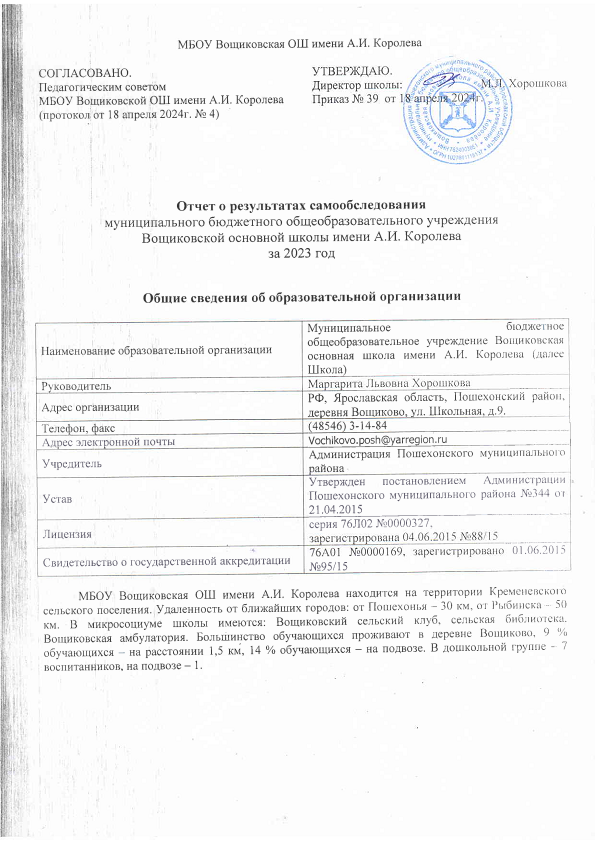 